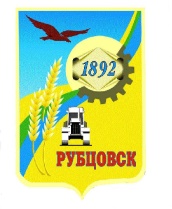 РУБЦОВСКИЙ ГОРОДСКОЙ СОВЕТ ДЕПУТАТОВАЛТАЙСКОГО КРАЯР Е Ш Е Н И Е22 февраля  2023 г. № 109                г. Рубцовск	В соответствии с пунктом 2.3 раздела 2 Положения о порядке приватизации имущества муниципального образования город Рубцовск Алтайского края, принятого решением Рубцовского городского Совета депутатов Алтайского края от 21.11.2019 № 366, Рубцовский городской Совет депутатов Алтайского краяР Е Ш И Л:1. Внести в приложение к решению Рубцовского городского Совета депутатов Алтайского края от 17.11.2022 № 54 «Об утверждении Прогнозного плана приватизации объектов муниципальной собственности на 2023 - 2025 годы» (с изменениями от 26.01.2023 № 90), дополнив раздел I «Нежилые объекты недвижимости» строкой 13 следующего содержания:«                                                                                                                                            ».2. Разместить настоящее решение на официальном сайте Российской Федерации для размещения информации о проведении торгов https://new.torgi.gov.ru (ГИС Торги по продаже государственного и муниципального имущества) и на официальном сайте Администрации города Рубцовска Алтайского края http://rubtsovsk.org/gorod/privatizatsiya в информационно-телекоммуникационной сети «Интернет» в установленные действующим законодательством сроки.3. Настоящее решение вступает в силу с момента принятия.4. Контроль за исполнением настоящего решения возложить на комитет Рубцовского городского Совета депутатов Алтайского края по экономической политике (А.Д. Гуньков).Председатель Рубцовского городскогоСовета депутатов Алтайского края                                          С. П. ЧерноивановО внесении изменений в решение Рубцовского городского Совета депутатов Алтайского края от 17.11.2022 № 54 «Об утверждении Прогнозного плана приватизации объектов муниципальной собственности на 2023-2025 годы»13.Нежилое здание и земельный участок по ул. Пролетарской, 127Нежилое здание общей площадью 164,0 кв. м. Земельный участок площадью 1578 кв. м22:70:020825:5522:70:021301:46